Поступление выпускников  9 классов МБОУ «МСОШ» в 2015 годуПоступление выпускников 11 -  х  классов  МБОУ «Менделеевская СОШ»№КлассФамилия и Имя выпускникаНазвание учебного заведения19аАликина Полина10 класс МБОУ «МСОШ»29аБаранова Наталья10 класс МБОУ «МСОШ»39аБорисова Яна10 класс МБОУ «МСОШ»49аДмитров Алихан10 класс МБОУ «МСОШ»59аДьячков АртемГ. Кудымкар, Лесотехнический техникум69аКанюкова Анастасия10 класс МБОУ «МСОШ»79аКоняева Юлия10 класс МБОУ «МСОШ»89аЛукиных Лариса10 класс МБОУ «МСОШ»99аНикулина Алина10 класс МБОУ «МСОШ»109аНикулина Олеся10 класс МБОУ «МСОШ»119аНоскова Анна10 класс МБОУ «МСОШ»129аНохрин Артем10 класс МБОУ «МСОШ»139аОстанин ВладиславКраевой индустриальный техникум149аРепьева Татьяна10 класс МБОУ «МСОШ»159аТретьяков Алексей10 класс МБОУ «МСОШ»169аТютин Николай10 класс МБОУ «МСОШ»179аУтробин Игорь10 класс МБОУ «МСОШ»189бБезматерных ВикторСПТУ с. Зюкайка199бВоронова Анастасия10 класс МБОУ «МСОШ»209бВотинова София10 класс МБОУ «МСОШ»219бДеменев ДмитрийСПТУ с. Зюкайка229бКолесникова Юлия10 класс МБОУ «МСОШ»239бКузнецова Анна10 класс МБОУ «МСОШ»249бЛебедев АрсенийКолледж, г.Пермь259бМамедова Альбина10 класс МБОУ «МСОШ»269бМартыненко Диана10 класс МБОУ «МСОШ»279бНикитин ЛеонидКолледж, г. Пермь289бНоскова Татьяна10 класс МБОУ «МСОШ»299бПоносов АлександрСПТУ с. Зюкайка309бРусин АндрейСПТУ с. Зюкайка319бСтарикова Ольга10 класс МБОУ «МСОШ»329бТомилов ИльяФилиал Зюкайского аграрного техникума с. Карагай339бФилимонова Ангелина10 класс МБОУ «МСОШ»349бХусаинов Ислам10 класс МБОУ «МСОШ»359вБалуев ДавидКолледж, г. Пермь369вБенца Алёна10 класс МБОУ «МСОШ»379вБогданова МаринаГ. Кудымкар, медучилище389вДорош Дарья10 класс МБОУ «МСОШ»399вКазанцев МаксимПермский химико-технологический техникум409вКаменских ЮлияГ. Пермь, Финансово-экономический колледж419вКузнецов Алексей10 класс МБОУ «МСОШ»429вМосковченко РоманПУ-. Верещагино439вНаумов АлександрГ. Пермь, техникум ж/д транспорта449вНоскова МаринаГ. Краснокамск, техникум459вРоманов ИванПермский химико-технологический техникум469вРудачев ПавелПУ-. Верещагино479вСтафеева ВероникаОтпуск по уходу за ребёнком489вТарасова ЕкатеринаГ. Кудымкар, медучилище№Фамилия. Имя.Учебное заведениеФакультетНаправление1Андрова ДарьяКолледж технологии и дизайна2Бахарев АртемПГНИПУСтроительный3Брума ТимофейПГУЮрид.4Волегова АлинаПГНИУСовременных иностранных языков и литературПедагогическое образование, профиль иностранные языки и литература5Гусев ИванАрмия6Деменева АнастасияПГГПУПрикладная информатика7Дмитров Адамг.Екатеринбург Уральский институт ГПС МЧС РоссииТехносфера8Дмитров ХусайнУчится на территории Чечни9Дорош ДенисМногопрофильный колледж пермь10Дудалова ЗайнапПермский Педколледж  № 1заочно11Ковбаснюк МарияПГНИУПсихологическийОбщая психология12Корнишин Вадимг.Екатеринбург Уральский институт ГПС МЧС РоссииПожарная безопасность13Кривощеков ДаниилПГНИПУСтроительный14Мелентьев ИльяУрГУПССтр-во мостов и тоннелей15Мялицына АнгелинаПГМУ им. академика Е.А.ВагнераЛечебное дело16Незгодяев СергейПГМУ им. академика Е.А.ВагнераЛечебное дело17Нохрина МарияКолледж, г. ПермьЭкономическое18Обухов СтепанАрмия19Петрова СветланаНИУ Высшая школа экономикиЭкономический20Поносова ЕлизаветаПедагогический Университет г. ПермьЭкономический21Радостева ОльгаПГФАФармация22Ситникова АнастасияПермский базовый медицинский колледжСестринское дело23Соколова МарияПГНИУФизическийПрикладные математика и физика24Софьина НатальяПрикамский Ссоциальный институтЮридическийПраво и социальное обеспечение25Спешилова ВалентинаГ. Кудымкар педколледж26Топольский ВикторПГНИУМехматКомпьютерная безопасность27Томилов АндрейКолледж, г.Пермьтуризм28Третьяков ПавелКолледж, г. Пермьюрид29Турпанова ДарьяПГГПУЭкономика и информатика30Федосеев СтаниславПГНИПУГорно-нефтяной31Ходырев КириллПГСА им. академика Д.Н.ПрянишниковаАгроинженерия32Чакерзаде ТурканКолледжюридическое33Черанев ЭдуардРаботает, Такси34Швецов ВладимирАрмия35Шипицына РаисаПермский базовый медицинский колледжАкушерское дело36Якина МаринаПермский педагогический колледж № 1Дошкольное образование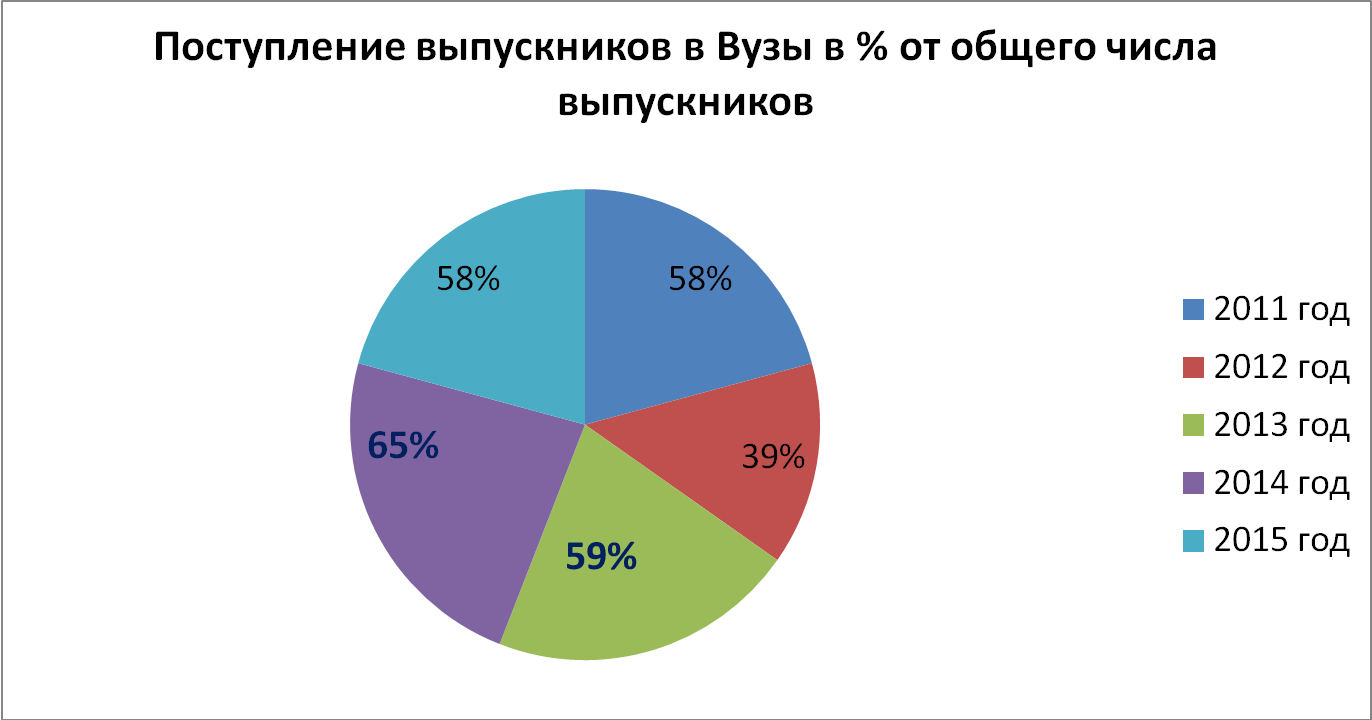 